3η Προκήρυξη της Δράσης «Επιστήμη και Κοινωνία» με τίτλο «Κόμβοι Έρευνας, Καινοτομίας και Διάχυσης»3rd Call for Action “Science and Society” “Research, Innovation and Dissemination Hubs”Τελική Έκθεση Προόδου Έργου Final Project Report Template	 	ΤΙΤΛΟΣ ΕΡΓΟΥ - Project TitleΑΚΡΩΝΥΜΙΟ ΕΡΓΟΥ – Project AcronymΑΡΙΘΜΟΣ ΕΡΓΟΥ – Project NoΟΔΗΓΙΕΣ ΥΠΟΒΟΛΗΣ ΕΝΔΙΑΜΕΣΗΣ ΕΚΘΕΣΗΣ ΠΡΟΟΔΟΥ- INTERIM REPORT SUBMISSION GUIDELINESΗ Ενδιάμεση Έκθεση Προόδου συντάσσεται στην ελληνική ή στην αγγλική γλώσσα, υποβάλλεται σε ηλεκτρονική μορφή και περιλαμβάνει τρία μέρη:The Interim Report is written either in Greek or English, is submitted in electronic format and comprises the following three parts:Μέρος Α – Part A:A1. Γενικα Στοιχεια Εργου - General Project InformationA2. Περίληψη – AbstractA.3.1. Τροποποιήσεις και Μεταβολές - Amendments and ModificationsΑ.3.2. Πίνακας Τροποποιήσεων και Μεταβολών - Amendment and Modification TableA.4. Υλοποίηση Έργου - Project ImplementationΑ.5. Συνοπτικός πίνακας Ενοτήτων Εργασίας (EΕ) - Work Package (WP) TableΑ.6. Συνοπτικός πίνακας Παραδοτέων - Deliverables TableΑ.7. Συνοπτικός πίνακας Οροσήμων - Milestone TableΑ.8. Συνοπτικός πίνακας Ρίσκων - Risk TableΑ.9. Δράσεις Διάχυσης και Δημοσιότητας – Communication and Dissemination ActivitiesΑ.10. Επιστήμη και Κοινωνία – Science and SocietyΑ.11. Αντίκτυπος – ImpactΑ.12. Απορρόφηση Πόρων - Use Of ResourcesΜέρος Β:– Part Β::B1. Παράρτημα Β1 – Annex B1B2. Παράρτημα Β2 – Annex B2Μέρος Γ: Τελική  Έκθεση Οικονομικού αντικειμένου - Part C: Interim Financial ReportΗ Τελική Έκθεση Οικονομικού αντικειμένου υποβάλλεται σε ξεχωριστό αρχείο Excel για το οποίο υπάρχει διαθέσιμο πρότυπο στην ιστοσελίδα του ΕΛ.ΙΔ.Ε.Κ. The Final Financial Report is submitted in a separate form (in Excel format). A template for the Interim Financial Report is available on the H.F.R.I. website.Μέρος Δ: Εκτεταμένη Σύνοψη Τελικής Έκθεσης  - Part D: Extended Synopsis of the final project reportΗ Εκτεταμένη Σύνοψη υποβάλλεται σε ξεχωριστό αρχείο (doc, pdf) για το οποίο υπάρχει διαθέσιμο πρότυπο στην ιστοσελίδα του ΕΛ.ΙΔ.Ε.Κ. – The Extended Synopsis is submitted in a separate form (in doc, pdf). A template for the Final Financial Report is available on the H.F.R.I. website.Το παρόν έγγραφο συνοδεύεται από την αντίστοιχη αναφορά του οικονομικού αντικειμένου (Μέρος Γ). – The mandatory Interim Financial Report is submitted in a separate form (in Excel format). 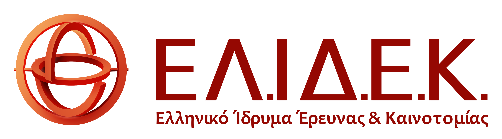 EΛΛΗΝΙΚΗ ΔΗΜΟΚΡΑΤΙΑ      ΥΠΟΥΡΓΕΙΟ ΑΝΑΠΤΥΞΗΣ ΚΑΙ ΕΠΕΝΔΥΣΕΩΝ	ΓΕΝΙΚΗ ΓΡΑΜΜΑΤΕΙΑ ΕΡΕΥΝΑΣ ΚΑΙ ΚΑΙΝΟΤΟΜΙΑΣΕΛΛΗΝΙΚΟ ΙΔΡΥΜΑ ΕΡΕΥΝΑΣ ΚΑΙ ΚΑΙΝΟΤΟΜΙΑΣΜΕΡΟΣ A - PART AΜΕΡΟΣ A - PART AA1. ΓΕΝΙΚΑ ΣΤΟΙΧΕΙΑ ΕΡΓΟΥ - GENERAL PROJECT INFORMATION A1. ΓΕΝΙΚΑ ΣΤΟΙΧΕΙΑ ΕΡΓΟΥ - GENERAL PROJECT INFORMATION ΘΕΜΑΤΙΚΗ ΠΕΡΙΟΧΗ - ΤΗΕΜΑΤΙC AREAΤΙΤΛΟΣ ΕΡΓΟΥ - PROJECT TITLEΕΠΙΣΤΗΜΟΝΙΚΟΣ ΥΠΕΥΘΥΝΟΣ - PRINCIPAL INVESTIGATORΦΟΡΕΑΣ ΥΠΟΔΟΧΗΣ - HOST INSTITUTIONΣYΝΕΡΓΑΖΟΜΕΝΟΙ ΦΟΡΕΙΣ - BENEFICIARIESΗΜΕΡΟΜΗΝΙΑ ΕΝΑΡΞΗΣ ΕΡΓΟΥ - PROJECT STARTING DATEΔΙΑΡΚΕΙΑ ΕΡΓΟΥ - PROJECT DURATIONΕΓΚΕΚΡΙΜΕΝΟΣ ΠΡΟΥΠΟΛΟΓΙΣΜΟΣ - APPROVED BUDGETΤΡΟΠΟΠΟΙΗΣΕΙΣ (αριθμός και Α.Π.) - AMENDMENTS (number and ref.no)ΗΜ/ΝΙΑ ΤΕΛΕΥΤΑΙΑΣ ΕΚΔΟΣΗΣ ΤΔΕ - DATE OF LATEST VERSION OF ΤΗΕ PROJECT DESCRIPTION OF WORK (Project’s Technical Document)ΠΕΡΙΟΔΟΣ ΑΝΑΦΟΡΑΣ - REPORTING PERIODA2. ΠΕΡΙΛΗΨΗ - ABSTRACT (μέχρι 750 λέξεις σε κάθε γλώσσα/up to 750 words in each language)Συνοπτική περιγραφή των στόχων και της πορείας υλοποίησης του Έργου για την περίοδο αναφοράς. Θα πρέπει να περιλαμβάνει περίληψη του αντικειμένων και των στόχων του έργου, των εργασιών που έχουν υλοποιηθεί κατά την περίοδο αναφοράς και των κύριων αποτελεσμάτων αυτών καθώς και των αναμενόμενων αποτελεσμάτων μέχρι το τέλος του έργου και τον πιθανό κοινωνικο-οικονομικό αντίκτυπο. Συντάσσεται στην ελληνική και στην αγγλική γλώσσα. - Short description of Project Implementation. It should include a summary of the aim and overall objectives of the project, the work performed during the reporting period and main results achieved so far, the expected results until the end of the project and potential socio-economic impact.  Should be provided both in Greek and English.A.3.1. ΤΡΟΠΟΠΟΙΗΣΕΙΣ ΚΑΙ ΜΕΤΑΒΟΛΕΣ - AMENDMENTS AND MODIFICATIONSΑναλυτική περιγραφή των τυχόν τροποποιήσεων και λοιπών μεταβολών του φυσικού και οικονομικού αντικειμένου που εγκρίθηκαν/πραγματοποιήθηκαν εντός της περιόδου αναφοράς - Short description of approved/applied amendments and/or minor modifications during the reporting period.Α.3.2. ΠΙΝΑΚΑΣ ΤΡΟΠΟΠΟΙΗΣΕΩΝ ΚΑΙ ΜΕΤΑΒΟΛΩΝ - AMENDMENT AND MODIFICATION TABLEΑ.3.2. ΠΙΝΑΚΑΣ ΤΡΟΠΟΠΟΙΗΣΕΩΝ ΚΑΙ ΜΕΤΑΒΟΛΩΝ - AMENDMENT AND MODIFICATION TABLEΑ.3.2. ΠΙΝΑΚΑΣ ΤΡΟΠΟΠΟΙΗΣΕΩΝ ΚΑΙ ΜΕΤΑΒΟΛΩΝ - AMENDMENT AND MODIFICATION TABLEΑ.3.2. ΠΙΝΑΚΑΣ ΤΡΟΠΟΠΟΙΗΣΕΩΝ ΚΑΙ ΜΕΤΑΒΟΛΩΝ - AMENDMENT AND MODIFICATION TABLEΑ/ΑΠεριγραφή Τροποποίησης ή Μεταβολής - Description of Amendment/ModificationΗμερομηνία έγκρισης (αν εφαρμόζεται) - Date of approval (if applicable)Σχόλια - CommentsA.4. ΥΛΟΠΟΙΗΣΗ ΕΡΓΟΥ - PROJECT IMPLEMENTATION A.4. ΥΛΟΠΟΙΗΣΗ ΕΡΓΟΥ - PROJECT IMPLEMENTATION Αναλυτική περιγραφή της υλοποίησης του φυσικού αντικειμένου του έργου για την περίοδο αναφοράς και για κάθε Ενότητα Εργασίας (ΕΕ) σύμφωνα με το χρονοδιάγραμμα του Τεχνικού Δελτίου του Έργου (ΤΔΕ) - Describe in detail the project implementation during the reporting period for each WP, according to the Project’s Technical Document.Αναλυτική περιγραφή της υλοποίησης του φυσικού αντικειμένου του έργου για την περίοδο αναφοράς και για κάθε Ενότητα Εργασίας (ΕΕ) σύμφωνα με το χρονοδιάγραμμα του Τεχνικού Δελτίου του Έργου (ΤΔΕ) - Describe in detail the project implementation during the reporting period for each WP, according to the Project’s Technical Document.Αρ. ΕΕ - WP Number:Τίτλος ΕΕ - WP Title:Συμμετέχοντες Φορείς – Beneficiaries: Συμμετέχοντες Φορείς – Beneficiaries: Έναρξη - Starting Date:Λήξη - Ending Date:Στόχοι ΕΕ - WP Objectives:Στόχοι ΕΕ - WP Objectives:Συνοπτική Περιγραφή των Στόχων της ΕΕ - Brief description of the WP’s Objectives: Συνοπτική Περιγραφή των Στόχων της ΕΕ - Brief description of the WP’s Objectives: Περιγραφή Εργασίας-Βαθμός Υλοποίησης των Στόχων της ΕΕ - Work Description – Degree of Work Package Objectives Implementation:Περιγραφή Εργασίας-Βαθμός Υλοποίησης των Στόχων της ΕΕ - Work Description – Degree of Work Package Objectives Implementation:Περιγραφή των δραστηριοτήτων/εργασιών που υλοποιήθηκαν στο πλαίσιο της συγκεκριμένης Ενότητας Εργασίας προκειμένου να επιτευχθούν οι στόχοι του έργου, με ρητή αναφορά στην συνεισφορά κάθε Φορέα (περιγραφή των εργασιών που υλοποιήθηκαν από τον ΦΥ και τον κάθε ΣΦ-Δικαιούχο ξεχωριστά). Αναφορά στον βαθμό υλοποίησης τους και τα επιτευχθέντα αποτελέσματα καθώς και σε πιθανά προβλήματα ή/και θέματα δεοντολογίας που προέκυψαν, τον τρόπο που αυτά αντιμετωπίστηκαν καθώς και σε τυχόν αποκλίσεις από τους αρχικούς στόχους. - Describe the activities implemented in the frame of this specific WP giving details of the work carried out by each beneficiary. Where possible, provide quantitative information on activities and results. Describe any problems and/or ethics issues encountered and how they were resolved/addressed, as well as any deviations from the initial objectives. Περιγραφή των δραστηριοτήτων/εργασιών που υλοποιήθηκαν στο πλαίσιο της συγκεκριμένης Ενότητας Εργασίας προκειμένου να επιτευχθούν οι στόχοι του έργου, με ρητή αναφορά στην συνεισφορά κάθε Φορέα (περιγραφή των εργασιών που υλοποιήθηκαν από τον ΦΥ και τον κάθε ΣΦ-Δικαιούχο ξεχωριστά). Αναφορά στον βαθμό υλοποίησης τους και τα επιτευχθέντα αποτελέσματα καθώς και σε πιθανά προβλήματα ή/και θέματα δεοντολογίας που προέκυψαν, τον τρόπο που αυτά αντιμετωπίστηκαν καθώς και σε τυχόν αποκλίσεις από τους αρχικούς στόχους. - Describe the activities implemented in the frame of this specific WP giving details of the work carried out by each beneficiary. Where possible, provide quantitative information on activities and results. Describe any problems and/or ethics issues encountered and how they were resolved/addressed, as well as any deviations from the initial objectives. Παραδοτέα – Deliverables: Παραδοτέα – Deliverables: Συνοπτική περιγραφή των Παραδοτέων που προέκυψαν από την ΕΕ - Describe the Deliverables emerging from the WP:Συνοπτική περιγραφή των Παραδοτέων που προέκυψαν από την ΕΕ - Describe the Deliverables emerging from the WP:Ορόσημα – Milestones:Ορόσημα – Milestones:Συνοπτική περιγραφή των επιτευχθέντων Οροσήμων της ΕΕ - Describe the Milestones emerging from the WP:Συνοπτική περιγραφή των επιτευχθέντων Οροσήμων της ΕΕ - Describe the Milestones emerging from the WP:Α.5. ΣΥΝΟΠΤΙΚΟΣ ΠΙΝΑΚΑΣ ΕΝΟΤΗΤΩΝ ΕΡΓΑΣΙΑΣ (EE) - WORK PACKAGE (WP) TABLEΑ.5. ΣΥΝΟΠΤΙΚΟΣ ΠΙΝΑΚΑΣ ΕΝΟΤΗΤΩΝ ΕΡΓΑΣΙΑΣ (EE) - WORK PACKAGE (WP) TABLEΑ.5. ΣΥΝΟΠΤΙΚΟΣ ΠΙΝΑΚΑΣ ΕΝΟΤΗΤΩΝ ΕΡΓΑΣΙΑΣ (EE) - WORK PACKAGE (WP) TABLEΑ.5. ΣΥΝΟΠΤΙΚΟΣ ΠΙΝΑΚΑΣ ΕΝΟΤΗΤΩΝ ΕΡΓΑΣΙΑΣ (EE) - WORK PACKAGE (WP) TABLEΑ.5. ΣΥΝΟΠΤΙΚΟΣ ΠΙΝΑΚΑΣ ΕΝΟΤΗΤΩΝ ΕΡΓΑΣΙΑΣ (EE) - WORK PACKAGE (WP) TABLEΑ.5. ΣΥΝΟΠΤΙΚΟΣ ΠΙΝΑΚΑΣ ΕΝΟΤΗΤΩΝ ΕΡΓΑΣΙΑΣ (EE) - WORK PACKAGE (WP) TABLEΕΕ - WPΤίτλος ΕΕ - WP TitleΣυμμετέχοντες Φορείς (ΦΥ και ΣΦ) – Host Institution and Collaborating OrganizationsΗμερομηνία Έναρξης - Starting dateΗμερομηνία Λήξης - Ending dateΠοσοστό Ολοκλήρωσης - Degree of completionΑ.6. ΣΥΝΟΠΤΙΚΟΣ ΠΙΝΑΚΑΣ ΠΑΡΑΔΟΤΕΩΝ - DELIVERABLES TABLEΑ.6. ΣΥΝΟΠΤΙΚΟΣ ΠΙΝΑΚΑΣ ΠΑΡΑΔΟΤΕΩΝ - DELIVERABLES TABLEΑ.6. ΣΥΝΟΠΤΙΚΟΣ ΠΙΝΑΚΑΣ ΠΑΡΑΔΟΤΕΩΝ - DELIVERABLES TABLEΑ.6. ΣΥΝΟΠΤΙΚΟΣ ΠΙΝΑΚΑΣ ΠΑΡΑΔΟΤΕΩΝ - DELIVERABLES TABLEΑ.6. ΣΥΝΟΠΤΙΚΟΣ ΠΙΝΑΚΑΣ ΠΑΡΑΔΟΤΕΩΝ - DELIVERABLES TABLEΑ.6. ΣΥΝΟΠΤΙΚΟΣ ΠΙΝΑΚΑΣ ΠΑΡΑΔΟΤΕΩΝ - DELIVERABLES TABLEΑ.6. ΣΥΝΟΠΤΙΚΟΣ ΠΙΝΑΚΑΣ ΠΑΡΑΔΟΤΕΩΝ - DELIVERABLES TABLEΑ.6. ΣΥΝΟΠΤΙΚΟΣ ΠΙΝΑΚΑΣ ΠΑΡΑΔΟΤΕΩΝ - DELIVERABLES TABLEA/A(Insert deliverable number)EE – WPΤίτλος Παραδοτέου - Deliverable NameΕίδος Παραδοτέου - Deliverable type(R/DEM/DEC/OTHER)Συμμετέχοντες Φορείς (ΦΥ και ΣΦ)-  Host Institution and Collaborating OrganizationsΠροβλεπόμενη η/νία ολοκλήρωσης στο ΤΔΕ - Predicted date of completionΗμ/νία ολοκλήρωσης - Date of completionΣχόλια - CommentsΑ.7. ΣΥΝΟΠΤΙΚΟΣ ΠΙΝΑΚΑΣ ΟΡΟΣΗΜΩΝ - MILESTONE TABLEΑ.7. ΣΥΝΟΠΤΙΚΟΣ ΠΙΝΑΚΑΣ ΟΡΟΣΗΜΩΝ - MILESTONE TABLEΑ.7. ΣΥΝΟΠΤΙΚΟΣ ΠΙΝΑΚΑΣ ΟΡΟΣΗΜΩΝ - MILESTONE TABLEΑ.7. ΣΥΝΟΠΤΙΚΟΣ ΠΙΝΑΚΑΣ ΟΡΟΣΗΜΩΝ - MILESTONE TABLEΑ.7. ΣΥΝΟΠΤΙΚΟΣ ΠΙΝΑΚΑΣ ΟΡΟΣΗΜΩΝ - MILESTONE TABLEΑ.7. ΣΥΝΟΠΤΙΚΟΣ ΠΙΝΑΚΑΣ ΟΡΟΣΗΜΩΝ - MILESTONE TABLEΑ.7. ΣΥΝΟΠΤΙΚΟΣ ΠΙΝΑΚΑΣ ΟΡΟΣΗΜΩΝ - MILESTONE TABLEA/A(Insert milestone number)EE - WPΤίτλος Οροσήμου - Milestone TypeΣυμμετέχοντες Φορείς (ΦΥ και ΣΦ) -  Host Institution and Collaborating OrganizationsΠροβλεπόμενη η/νία επίτευξης – Predicted date of completionΗμ/νία επίτευξης – Date of achievementΣχόλια - CommentsΑ.8. ΣΥΝΟΠΤΙΚΟΣ ΠΙΝΑΚΑΣ ΡΙΣΚΩΝ - RISK TABLE Α.8. ΣΥΝΟΠΤΙΚΟΣ ΠΙΝΑΚΑΣ ΡΙΣΚΩΝ - RISK TABLE Α.8. ΣΥΝΟΠΤΙΚΟΣ ΠΙΝΑΚΑΣ ΡΙΣΚΩΝ - RISK TABLE Α.8. ΣΥΝΟΠΤΙΚΟΣ ΠΙΝΑΚΑΣ ΡΙΣΚΩΝ - RISK TABLE Α.8. ΣΥΝΟΠΤΙΚΟΣ ΠΙΝΑΚΑΣ ΡΙΣΚΩΝ - RISK TABLE Α.8. ΣΥΝΟΠΤΙΚΟΣ ΠΙΝΑΚΑΣ ΡΙΣΚΩΝ - RISK TABLE Α.8. ΣΥΝΟΠΤΙΚΟΣ ΠΙΝΑΚΑΣ ΡΙΣΚΩΝ - RISK TABLE Α/Α(Insert risk number)EE - WPΠεριγραφή Ρίσκου - Risk DescriptionΠροβλεπόμενο – Μη προβλεπόμενο (Foreseen-Unforeseen)Σχέδιο Αντιμετώπισης - Contingency planΠαρατηρήθηκε - MaterializedΤρόπος αντιμετώπισης - Mitigation measuresΑ.9. ΔΡΑΣΕΙΣ ΔΙΑΧΥΣΗΣ ΚΑΙ ΔΗΜΟΣΙΟΤΗΤΑΣ – COMMUNICATION AND DISSEMINATION ACTIVITIESΑ.9. ΔΡΑΣΕΙΣ ΔΙΑΧΥΣΗΣ ΚΑΙ ΔΗΜΟΣΙΟΤΗΤΑΣ – COMMUNICATION AND DISSEMINATION ACTIVITIESΑ.9. ΔΡΑΣΕΙΣ ΔΙΑΧΥΣΗΣ ΚΑΙ ΔΗΜΟΣΙΟΤΗΤΑΣ – COMMUNICATION AND DISSEMINATION ACTIVITIESΑ.9. ΔΡΑΣΕΙΣ ΔΙΑΧΥΣΗΣ ΚΑΙ ΔΗΜΟΣΙΟΤΗΤΑΣ – COMMUNICATION AND DISSEMINATION ACTIVITIESΑ.9. ΔΡΑΣΕΙΣ ΔΙΑΧΥΣΗΣ ΚΑΙ ΔΗΜΟΣΙΟΤΗΤΑΣ – COMMUNICATION AND DISSEMINATION ACTIVITIESΣυνοπτική αναφορά των δράσεων διάχυσης και δημοσιότητας στο πλαίσιο του έργου όπως δημοσιεύσεις σε επιστημονικά περιοδικά, ή/και άλλες δραστηριότητες (π.χ. συνέδρια, ημερίδες, τύπος). Μπορείτε να συμπεριλάβετε σ’ αυτή την ενότητα και τυχόν διπλώματα ευρεσιτεχνίας που έχουν προκύψει από τα αποτελέσματα της περιόδου αναφοράς.-  Provide a brief description regarding the publicity and dissemination activities such as scientific publications, and/or other activities (i.e. conferences, workshops, media). In this section you may include patents emerging from the results of the reporting period.Συνοπτική αναφορά των δράσεων διάχυσης και δημοσιότητας στο πλαίσιο του έργου όπως δημοσιεύσεις σε επιστημονικά περιοδικά, ή/και άλλες δραστηριότητες (π.χ. συνέδρια, ημερίδες, τύπος). Μπορείτε να συμπεριλάβετε σ’ αυτή την ενότητα και τυχόν διπλώματα ευρεσιτεχνίας που έχουν προκύψει από τα αποτελέσματα της περιόδου αναφοράς.-  Provide a brief description regarding the publicity and dissemination activities such as scientific publications, and/or other activities (i.e. conferences, workshops, media). In this section you may include patents emerging from the results of the reporting period.Συνοπτική αναφορά των δράσεων διάχυσης και δημοσιότητας στο πλαίσιο του έργου όπως δημοσιεύσεις σε επιστημονικά περιοδικά, ή/και άλλες δραστηριότητες (π.χ. συνέδρια, ημερίδες, τύπος). Μπορείτε να συμπεριλάβετε σ’ αυτή την ενότητα και τυχόν διπλώματα ευρεσιτεχνίας που έχουν προκύψει από τα αποτελέσματα της περιόδου αναφοράς.-  Provide a brief description regarding the publicity and dissemination activities such as scientific publications, and/or other activities (i.e. conferences, workshops, media). In this section you may include patents emerging from the results of the reporting period.Συνοπτική αναφορά των δράσεων διάχυσης και δημοσιότητας στο πλαίσιο του έργου όπως δημοσιεύσεις σε επιστημονικά περιοδικά, ή/και άλλες δραστηριότητες (π.χ. συνέδρια, ημερίδες, τύπος). Μπορείτε να συμπεριλάβετε σ’ αυτή την ενότητα και τυχόν διπλώματα ευρεσιτεχνίας που έχουν προκύψει από τα αποτελέσματα της περιόδου αναφοράς.-  Provide a brief description regarding the publicity and dissemination activities such as scientific publications, and/or other activities (i.e. conferences, workshops, media). In this section you may include patents emerging from the results of the reporting period.Συνοπτική αναφορά των δράσεων διάχυσης και δημοσιότητας στο πλαίσιο του έργου όπως δημοσιεύσεις σε επιστημονικά περιοδικά, ή/και άλλες δραστηριότητες (π.χ. συνέδρια, ημερίδες, τύπος). Μπορείτε να συμπεριλάβετε σ’ αυτή την ενότητα και τυχόν διπλώματα ευρεσιτεχνίας που έχουν προκύψει από τα αποτελέσματα της περιόδου αναφοράς.-  Provide a brief description regarding the publicity and dissemination activities such as scientific publications, and/or other activities (i.e. conferences, workshops, media). In this section you may include patents emerging from the results of the reporting period.A.9.1.ΔΗΜΟΣΙΕΥΣΕΙΣ - PUBLICATIONSA.9.1.ΔΗΜΟΣΙΕΥΣΕΙΣ - PUBLICATIONSA.9.1.ΔΗΜΟΣΙΕΥΣΕΙΣ - PUBLICATIONSA.9.1.ΔΗΜΟΣΙΕΥΣΕΙΣ - PUBLICATIONSA.9.1.ΔΗΜΟΣΙΕΥΣΕΙΣ - PUBLICATIONSΤύπος Δημοσίευσης – Type of PublicationΌνομα Περιοδικού ή ανάλογο – Journal name or relevantΤίτλος Δημοσίευσης – Title of PublicationDOI (αν υφίσταται –if applicable)Ανοικτή Πρόσβαση – Open accessΕνδεικτικά αναφέρονται – Indicatively:Επιστημονικό άρθρο/ Εκλαϊκευμένο άρθρο – Scientific Article /Divulgation ArticleΆρθρο σε πρακτικά συνεδρίου/εργαστηρίου –Conference/ Congress/Workshop  Announcement Βιβλία/Μονογραφίες – Books/MonographsΚεφάλαια σε βιβλία – Chapters in booksΔιδακτορική διατριβή –PhD DissertationΑ.9.2. ΔΡΑΣΕΙΣ –  ACTIVITIESΑ.9.2. ΔΡΑΣΕΙΣ –  ACTIVITIESΑ.9.2. ΔΡΑΣΕΙΣ –  ACTIVITIESΑ.9.2. ΔΡΑΣΕΙΣ –  ACTIVITIESΑ.9.2. ΔΡΑΣΕΙΣ –  ACTIVITIESΤύπος Δράσης - Type of ActivityΤύπος Δράσης - Type of ActivityΑριθμός Δράσεων – Number of ActivitiesΑριθμός Δράσεων – Number of ActivitiesΑριθμός Δράσεων – Number of ActivitiesΕνδεικτικά αναφέρονται – Indicatively:Διοργάνωση Συνεδρίων/Εργαστηρίων/Άλλο - Organization of Conferences/Workshops/ OtherΣυμμετοχή σε Συνέδρια/Εργαστήρια/Ημερίδες - Participation to Conferences/WorkshopsΔελτία Τύπου - Press ReleasesΕκλαϊκευμένες Δημοσιεύσεις - Popularized publicationsΕπιστημονικές Δημοσιεύσεις - Scientific publicationsΕκθέσεις /Επιδείξεις – Exhibitions/DemonstrationsΦυλλάδια /Αφίσες – Flyers/ PostersΜέσα Κοινωνικής Δικτύωσης - Social MediaΙστοσελίδα /Διαδικτυακή πλατφόρμα – Website /Digital HubΒίντεο /Οπτικοακουστικό υλικό – Video /Audiovisual MaterialΕφαρμογές/Ψηφιακά προγράμματα – Applications/Software ProgramsΆλλο – OtherΕνδεικτικά αναφέρονται – Indicatively:Διοργάνωση Συνεδρίων/Εργαστηρίων/Άλλο - Organization of Conferences/Workshops/ OtherΣυμμετοχή σε Συνέδρια/Εργαστήρια/Ημερίδες - Participation to Conferences/WorkshopsΔελτία Τύπου - Press ReleasesΕκλαϊκευμένες Δημοσιεύσεις - Popularized publicationsΕπιστημονικές Δημοσιεύσεις - Scientific publicationsΕκθέσεις /Επιδείξεις – Exhibitions/DemonstrationsΦυλλάδια /Αφίσες – Flyers/ PostersΜέσα Κοινωνικής Δικτύωσης - Social MediaΙστοσελίδα /Διαδικτυακή πλατφόρμα – Website /Digital HubΒίντεο /Οπτικοακουστικό υλικό – Video /Audiovisual MaterialΕφαρμογές/Ψηφιακά προγράμματα – Applications/Software ProgramsΆλλο – OtherΚοινό (συμμετέχοντες) στο πλαίσιο όλων των Δράσεων - Public (participants) during activitiesΚοινό (συμμετέχοντες) στο πλαίσιο όλων των Δράσεων - Public (participants) during activitiesΑριθμός συμμετεχόντων (κατά προσέγγιση) – Estimated number of personsΑριθμός συμμετεχόντων (κατά προσέγγιση) – Estimated number of personsΑριθμός συμμετεχόντων (κατά προσέγγιση) – Estimated number of personsΕνδεικτικά αναφέρονται – Indicatively:Επιστημονική Κοινότητα - Scientific CommunityΕυρύ κοινό - General public Ευπαθείς κοινωνικές ομάδες/Απομακρυσμένες ή Ιδιαίτερες γεωγραφικές περιοχές – Vulnerable social groups / Remote or specific geographical sitesΣχολεία Τυπικής ή/και Άτυπης Εκπαίδευσης – Schools of formal and/or informal EducationΦορείς (Δημόσιοι/Ιδιωτικοί/Τοπικοί/Υπερτοπικοί) – Institutions (public/private, local/hyperlocal, national/European etc.)Άλλο –OtherΕνδεικτικά αναφέρονται – Indicatively:Επιστημονική Κοινότητα - Scientific CommunityΕυρύ κοινό - General public Ευπαθείς κοινωνικές ομάδες/Απομακρυσμένες ή Ιδιαίτερες γεωγραφικές περιοχές – Vulnerable social groups / Remote or specific geographical sitesΣχολεία Τυπικής ή/και Άτυπης Εκπαίδευσης – Schools of formal and/or informal EducationΦορείς (Δημόσιοι/Ιδιωτικοί/Τοπικοί/Υπερτοπικοί) – Institutions (public/private, local/hyperlocal, national/European etc.)Άλλο –OtherΑ.10. ΕΠΙΣΤΗΜΗ ΚΑΙ ΚΟΙΝΩΝΙΑ – SCIENCE AND SOCIETYΑ.10. ΕΠΙΣΤΗΜΗ ΚΑΙ ΚΟΙΝΩΝΙΑ – SCIENCE AND SOCIETYΑ.10. ΕΠΙΣΤΗΜΗ ΚΑΙ ΚΟΙΝΩΝΙΑ – SCIENCE AND SOCIETYΣυνοπτική αναφορά στην στόχευση και τους τελικούς αποδέκτες/ωφελούμενους της Δράσης (παρακαλώ επιλέξτε ή συμπληρώστε) – Brief description of target and final recipients/beneficiaries of the Action (please select or fill out )Συνοπτική αναφορά στην στόχευση και τους τελικούς αποδέκτες/ωφελούμενους της Δράσης (παρακαλώ επιλέξτε ή συμπληρώστε) – Brief description of target and final recipients/beneficiaries of the Action (please select or fill out )Συνοπτική αναφορά στην στόχευση και τους τελικούς αποδέκτες/ωφελούμενους της Δράσης (παρακαλώ επιλέξτε ή συμπληρώστε) – Brief description of target and final recipients/beneficiaries of the Action (please select or fill out )Παρέμβαση Έργου – Target/Intervention area of the projectΠροβλεπόμενοι στο ΤΔΕ Αποδέκτες – Anticipated Beneficiaries on Project’s Technical DocumentΤελικοί Ωφελούμενοι/ Αποδέκτες – Final Beneficiaries /Recipients of the actionΜεταφορά της γνώσης και της ερευνητικής πρακτικής από την Τριτοβάθμια εκπαίδευση και τα ερευνητικά κέντρα στην Πρωτοβάθμια/Δευτεροβάθμια Εκπαίδευση (πχ STEAM. SoHu) - Transfer of knowledge and research practice from Higher Education and research centers to Primary/Secondary Education (e.g. STEAM. SoHu)Εγκατάσταση «Φυσικού» ή «Ψηφιακού» Κόμβου - Installation of a "Natural" Hub/ “Digital” HubΠροώθηση της επιστημονικής/ερευνητικής εκπαίδευσης -  Promotion of science/research education Παραγωγή επαναχρησιμοποιούμενου ανοικτού εκπαιδευτικού/οπτικοακουστικού περιεχομένου -  Production of reusable open educational/ audiovisual contentΠροώθηση της ανοικτής επιστήμης και της ανοικτής πρόσβασης σε επιστημονικά αποτελέσματα και δεδομένα (πχ ανοικτό on-line εκπαιδευτικό υλικό) - Promotion of open science and open access to scientific results and data (e.g. open on-line educational material)Διάχυση και προβολή ερευνητικού έργου -  Dissemination and promotion of research workΆλλο -  OtherΜαθητές/Σχολεία Πρωτοβάθμιας/Δευτεροβάθμιας Εκπαίδευσης -  Students/Primary/Secondary SchoolsΦορείς Τοπικής Αυτοδιοίκησης/ Φορείς Επιχειρηματικότητας -  Local Authorities/ Entrepreneurship BodiesΠολίτες/Ευπαθείς Κοινωνικές Ομάδας -  Citizens/Vulnerable Social GroupsΕρευνητές/ Νέοι επιστήμονες -  Researchers/ Young professionalsΆλλο -  Other[Επωνυμία Ωφελούμενου][Name of Beneficiary] Α.11. ΑΝΤΙΚΤΥΠΟΣ – IMPACT Συνοπτική αναφορά στον αντίκτυπο (κοινωνικο-οικονομικός) των αποτελεσμάτων της περιόδου αναφοράς σε σχέση με τον αναμενόμενο που περιγράφεται στο ΤΔΕ (στην τοπική κοινωνία, στην τοπική οικονομία, στο επιστημονικό/πολιτιστικό επίπεδο κ.α.) -  Describe how the results (societal-economical) emerging from the reporting period contribute to the expected impacts described in the Project’s Technical Document (in local society, local economy, on scientific/cultural level, etc.)Α.12. ΑΠΟΡΡΟΦΗΣΗ ΠΟΡΩΝ (Συμπληρώνεται ξεχωριστά για κάθε συμμετέχοντα Φορέα). -  USE OF RESOURCES (Individual statement for each Beneficiary)Α.12. ΑΠΟΡΡΟΦΗΣΗ ΠΟΡΩΝ (Συμπληρώνεται ξεχωριστά για κάθε συμμετέχοντα Φορέα). -  USE OF RESOURCES (Individual statement for each Beneficiary)Προσθέστε όπου κρίνεται απαραίτητο πληροφορίες σχετικά με τις απορροφήσεις της περιόδου αναφοράς. Τεκμηριώστε τυχόν αποκλίσεις των απορροφήσεων ανά κατηγόρια δαπάνης σε σχέση με τον αρχικό σχεδιασμό όπως περιγράφεται στο ΤΔΕ (αν εφαρμόζεται). Συμπεριλάβετε τεκμηρίωση για τυχόν μεταφορές ποσών ανάμεσα στις κατηγορίες δαπανών (αν εφαρμόζεται) - Provide, where deemed necessary, any information regarding the use of resources.   Include explanations on deviations of the use of resources between actual and planned use of resources based on the project contract (if applicable).Προσθέστε όπου κρίνεται απαραίτητο πληροφορίες σχετικά με τις απορροφήσεις της περιόδου αναφοράς. Τεκμηριώστε τυχόν αποκλίσεις των απορροφήσεων ανά κατηγόρια δαπάνης σε σχέση με τον αρχικό σχεδιασμό όπως περιγράφεται στο ΤΔΕ (αν εφαρμόζεται). Συμπεριλάβετε τεκμηρίωση για τυχόν μεταφορές ποσών ανάμεσα στις κατηγορίες δαπανών (αν εφαρμόζεται) - Provide, where deemed necessary, any information regarding the use of resources.   Include explanations on deviations of the use of resources between actual and planned use of resources based on the project contract (if applicable).ΔΗΛΩΣΗ ΔΑΠΑΝΩΝ  ΦΟΡΕΑ [όνομα] – FINANCIAL STATEMENT BENEFICIARY [name]ΔΗΛΩΣΗ ΔΑΠΑΝΩΝ  ΦΟΡΕΑ [όνομα] – FINANCIAL STATEMENT BENEFICIARY [name]Κατηγορία Δαπάνης - Cost CategoryΣύνολο - Total (€)Αμοιβές Προσωπικού - Personnel1.1 Επιστημονικός Υπεύθυνος – Principal Investigator1.2 Συντονιστής Έργου –  Project Coordinator1.3 Μέλη ΔΕΠ των ΑΕΙ, ΑΣΕΙ ή Ερευνητές/τριες ΕΚ-Ι - Faculty members (DEP) of AEI and ASEI or RC-I Researchers1.4. Μεταδιδακτορικοί Ερευνητές/τριες - Post-doctoral Researchers  1.5  Υποψήφιοι/ες Διδάκτορες -  PhD Candidates1.6  Μεταπτυχιακοί/ές Φοιτητές/τριες -  Postgraduate Students1.7. Λοιπά μέλη (Λοιπό επιστημονικό, Τεχνικό και υποστηρικτό προσωπικό –  Οther members (Other Scientific, Τechnical, Support staff)Αναλώσιμα- ConsumablesΜετακινήσεις -Travel allowancesΔιάχυση - Dissemination CostsΧρήση ή πρόσβαση σε εξοπλισμό, υποδομές ή άλλους πόρους - Use and/or access to equipment etc.Εξοπλισμός - EquipmentΣύναψη συμβάσεων για παροχή υπηρεσιών - Contract agreement costs for the provision of products and servicesΛοιπές δαπάνες - Other CostsΈμμεσες δαπάνες - Indirect CostsΜΕΡΟΣ B - PART BΠΑΡΑΡΤΗΜΑ Β1   ANNEX B1Επισυνάπτονται οιεσδήποτε επιπρόσθετες πληροφορίες αναφορικά με το Ερευνητικό Έργο, οι οποίες θεωρούνται απαραίτητες, όπως έγγραφα/στοιχεία που επιβεβαιώνουν τις δράσεις διάχυσης/δημοσιότητας (π.χ. προωθητικό υλικό συνεδρίου/ημερίδας, πρόγραμμα συνεδρίου, αναρτήσεις στο διαδίκτυο) με εμφανή την αναφορά στην χρηματοδότηση από το ΕΛ.ΙΔ.Ε.Κ.) - Please attach any additional information regarding the Research Project considered necessary such as documents confirming publicity/dissemination actions (i.e. Meeting/Workshop flyers, Meeting program, Web posts.etc). The acknowledgments towards H.F.R.I. for the funding of the project must be evident.ΠΑΡΑΡΤΗΜΑ Β2   ANNEX B2Επισυνάπτονται τα Παραδοτέα του Έργου ακολουθώντας την ίδια αρίθμηση με τον σχετικό πίνακα Α6. Please attach all Project Deliverables (numbered according to Table Α5)ΥΠΕΥΘΥΝΗ ΔΗΛΩΣΗ - DECLARATIONSΥΠΕΥΘΥΝΗ ΔΗΛΩΣΗ - DECLARATIONSΥΠΕΥΘΥΝΗ ΔΗΛΩΣΗ - DECLARATIONSΟ Επιστημονικός Υπεύθυνος του Έργου και ο Νόμιμος Εκπρόσωπος του Φορέα Υποδοχής δηλώνουν υπεύθυνα ότι:Τα αντίγραφα των παραστατικών που υποβάλλονται είναι ακριβή αντίγραφα των πρωτοτύπων.Τα πρωτότυπα παραστατικά είναι πάντα στην διάθεση του ΕΛ.ΙΔ.Ε.Κ.Τα  παραστατικά δεν αντιστοιχούν σε δαπάνες που έχουν χρηματοδοτηθεί από άλλο χρηματοδοτικό οργανισμό (δημόσιο ή ιδιωτικό).Οι δαπάνες του έργου παρακολουθούνται λογιστικά σε ξεχωριστό λογαριασμό και είναι εις γνώση των υπογραφόντων ότι όσες από αυτές δεν έχουν καταχωρηθεί στο λογαριασμό αυτό θα κριθούν μη επιλέξιμες. Όλα τα στοιχεία που περιλαμβάνονται στην Έκθεση Προόδου είναι ακριβή και αληθή Τηρούνται όλοι οι όροι και οι περιορισμοί της Προκήρυξης και του Οδηγού Διαχείρισης της παρούσας Δράσης. Ο Επιστημονικός Υπεύθυνος του Έργου και ο Νόμιμος Εκπρόσωπος του Φορέα Υποδοχής δηλώνουν υπεύθυνα ότι:Τα αντίγραφα των παραστατικών που υποβάλλονται είναι ακριβή αντίγραφα των πρωτοτύπων.Τα πρωτότυπα παραστατικά είναι πάντα στην διάθεση του ΕΛ.ΙΔ.Ε.Κ.Τα  παραστατικά δεν αντιστοιχούν σε δαπάνες που έχουν χρηματοδοτηθεί από άλλο χρηματοδοτικό οργανισμό (δημόσιο ή ιδιωτικό).Οι δαπάνες του έργου παρακολουθούνται λογιστικά σε ξεχωριστό λογαριασμό και είναι εις γνώση των υπογραφόντων ότι όσες από αυτές δεν έχουν καταχωρηθεί στο λογαριασμό αυτό θα κριθούν μη επιλέξιμες. Όλα τα στοιχεία που περιλαμβάνονται στην Έκθεση Προόδου είναι ακριβή και αληθή Τηρούνται όλοι οι όροι και οι περιορισμοί της Προκήρυξης και του Οδηγού Διαχείρισης της παρούσας Δράσης. Ο Επιστημονικός Υπεύθυνος του Έργου και ο Νόμιμος Εκπρόσωπος του Φορέα Υποδοχής δηλώνουν υπεύθυνα ότι:Τα αντίγραφα των παραστατικών που υποβάλλονται είναι ακριβή αντίγραφα των πρωτοτύπων.Τα πρωτότυπα παραστατικά είναι πάντα στην διάθεση του ΕΛ.ΙΔ.Ε.Κ.Τα  παραστατικά δεν αντιστοιχούν σε δαπάνες που έχουν χρηματοδοτηθεί από άλλο χρηματοδοτικό οργανισμό (δημόσιο ή ιδιωτικό).Οι δαπάνες του έργου παρακολουθούνται λογιστικά σε ξεχωριστό λογαριασμό και είναι εις γνώση των υπογραφόντων ότι όσες από αυτές δεν έχουν καταχωρηθεί στο λογαριασμό αυτό θα κριθούν μη επιλέξιμες. Όλα τα στοιχεία που περιλαμβάνονται στην Έκθεση Προόδου είναι ακριβή και αληθή Τηρούνται όλοι οι όροι και οι περιορισμοί της Προκήρυξης και του Οδηγού Διαχείρισης της παρούσας Δράσης. Επιστημονικός ΥπεύθυνοςΟ/Η Νόμιμος Εκπρόσωπος του Φορέα ΥποδοχήςΟνοματεπώνυμοΗμερομηνίαΥπογραφή